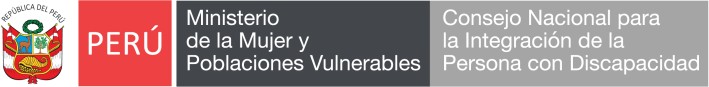 “Año de la unión, la paz y el desarrollo “FE DE ERRATASPROCESO CAS N° 027-2023-CONADIS CONTRATACIÓN ADMINISTRATIVA DE SERVICIOSSe comunica a todo el público en general y postulantes del Proceso CAS N° 027-2023-CONADIS, que por un error material, se procede a modificar la Denominación de la Convocatoria y el numeral 1.1, de las Bases de la Convocatoria, donde se hace referencia a la denominación del Puesto:DICE:PROCEDIMIENTO CAS N° 027-2023-CONADISCONVOCATORIA PARA LA CONTRATACIÓN ADMINISTRATIVA DE SERVICIOS DE (01) UN/A ASESOR/A ABOGADO/A  PARA EL ORGANO DE CONTROL INSTITUCIONALGENERALIDADESObjeto de la convocatoriaContratar los servicios de UN/A ASESOR/A ABOGADO/A PARA EL ORGANO DE CONTROL INSTITUCIONAL, para el cumplimiento de las funciones y objetivos de la Entidad.DEBE DECIR:PROCEDIMIENTO CAS N° 027-2023-CONADISCONVOCATORIA PARA LA CONTRATACIÓN ADMINISTRATIVA DE SERVICIOS DE (01) UN/A AUDITOR/A ABOGADO/A  PARA EL ORGANO DE CONTROL INSTITUCIONALGENERALIDADESObjeto de la convocatoriaContratar los servicios de UN/A AUDITOR/A ABOGADO/A PARA EL ORGANO DE CONTROL INSTITUCIONAL, para el cumplimiento de las funciones y objetivos de la Entidad.Lima, 30 de mayo de 2023.UNIDAD DE RECURSOS HUMANOSwww.conadisperu.gob.peAv. Arequipa Nº 375 Santa Beatriz – Lima Teléfono: (511) 6305170Linea Gratuita 0800-00151